待解版期次报纸的规范编目方法在新的期次排版输出pdf 后，请按照如下方式，进行编目第一步：创建日期目录。譬如：出版日期如果是2022年06月01日，就创建：20220601；第二步：在日期目录下，创建“期次目录”名称譬如：如果是第100期，就创建目录名称为：第100期示例：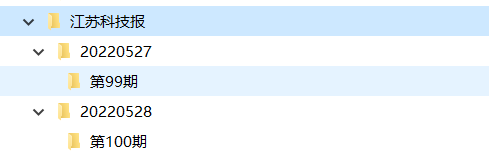 【友情提示】当解版时，采用【江苏科技报_编目】 解版标引方案。解版标引操作方法和原来一样。采用“中文新闻分类编目”，作为解版标引软件自动抽取报纸出版期次、出版日期的方法，是当前最有效，最可行的技术。如图：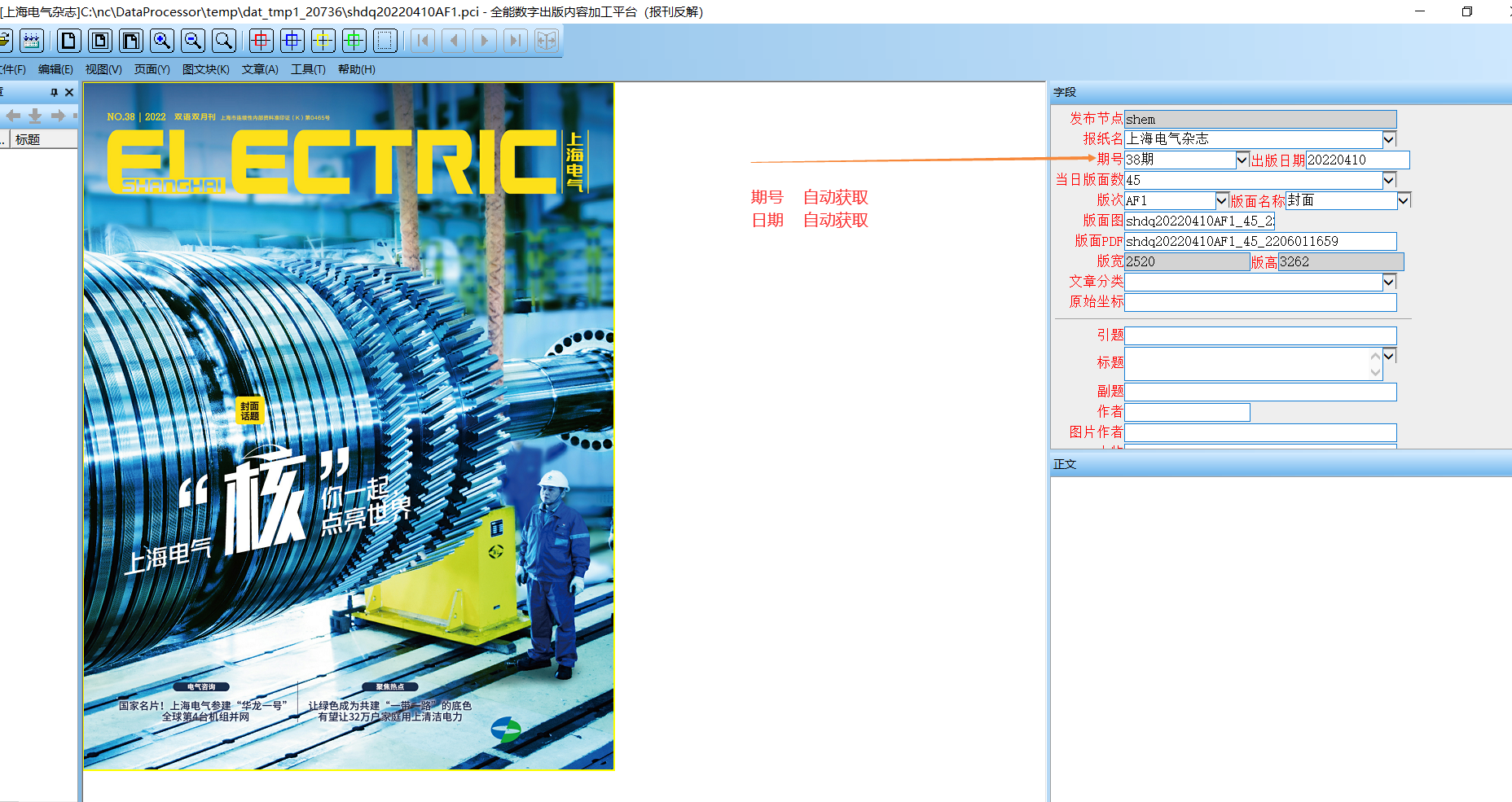 